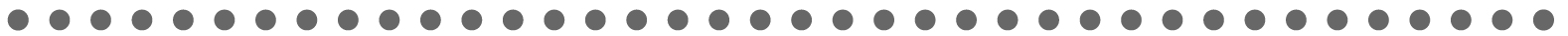 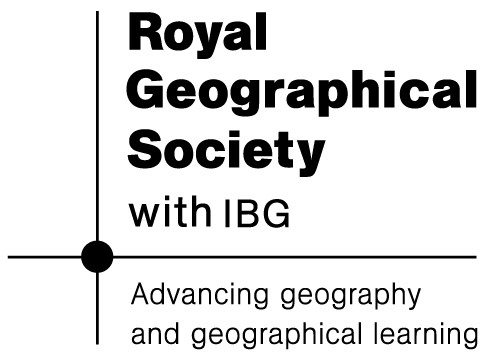 Name of the Research Group/Working Group sponsoring this application:Application submitted by Chair of the Research Group or their designate:
All applications for a Research Group must come from one contact personTitle, name and affiliation of nominated guest:Email address of nominated guest:Postal address including country:Please nominate the days this guest will attend:A Research Group may nominate a maximum total of six days across all its guest nominations. An online-only registration equates to one day of the allocation.Reasons for inviting this guest to the Annual Conference 2024: Please indicate which of the following Research Group Guest Registration Categories applies.Title of session(s) to which a contribution is being made, or other form of contribution:Further supporting comments if applicable:Applications should be sent by the Chair of the Research Group or their designate to ac2024@rgs.org. Applications will be considered as they are received, with a final deadline for any applications of Friday 24 May 2024.Data protectionYour information will be treated in the strictest confidence and only used for the purpose of organising this event. Your data will not be shared with any third parties. More information can be found in our privacy policy (www.rgs.org/privacy-notice).AC2024 Research Group Guest Application FormName:Email:Wednesday 28 AugustThursday 29 AugustFriday 30 AugustOnline-only registrationOverseas – Academic from EU transition states, the Global South and developing countries (geographer or non-geographer)Overseas – Academic from developed countries (non-geographers only)UK – Academic in another discipline (non-geographers only)Non-academic, coming from other sector (all countries) – please indicate which sector.